MagnetismNederst på formularenDiscussionhistoryOutline of the story told historically. Basic ideas that even young children now know. Keep everything to an introductory level.There are rocks that attract other rocks, but only if they're of the right kindThese rocks will try to align themselves north-south (roughly speaking)First comes Thales of Miletus (635–543 BCE) Greece (Ionia). Miletus is now on the western coast of Turkey in what was then a region of Greece known as Ionia (source of the chemical term ion, but that's another story).The stones of Magnesia (μαγνήτης λίθος)Μαγνησία now Manisa, TurkeyMagnetite. A piece of magnetite with an exceptionally strong magnetic action is sometimes called a lodestone.A nice quote from Thales would be nice here.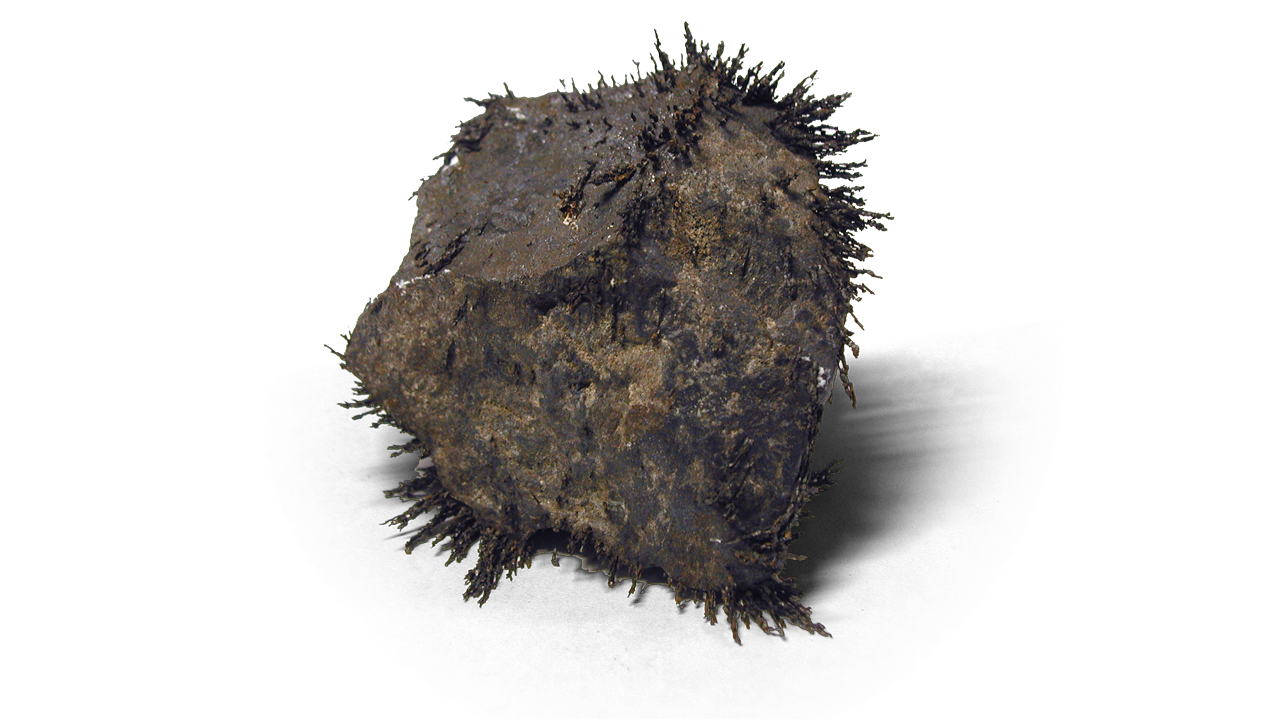 Some minerals such as magnetite (Fe3O4) are obviously magnetic.Chinese navigators knew that magnetic rocks align themselves north-south (the south-pointing spoon).The compass in real sense was created by a Chinese geomantic omen master in late Tang Dynasty, who originally used it for divination.Find something historical.The north magnetic pole of a compass points in the general direction of the north geographic pole of the Earth. Since opposite magnetic poles attract, this means that the south magneticpole of the Earth is very near to its north geographic pole.Next comes Peter Peregrinus (as he is known in English) a.k.a. Pierre Pèlerin de Maricourt (presumably his proper french name) a.k.a. Petrus Peregrinus de Maharncuria (his latin title, which means "Peter the Pilgrim of Maricourt"). Peter wrote what is commonly known as theEpistole de Magnete or Letter on the Magnet. It's full title is Epistola Petri Peregrini de Maricourt ad Sygerum de Foucaucourt, militem, de magnete (Letter on the Magnet of Peter Peregrinus of Maricourt to Sygerus of Foucaucourt, Soldier"). It was written on 8 August 1269 during the siege of the city of Lucera — the last remaining stronghold of Islam on the "calf muscle" of the boot-shaped peninsula that is now called Italy.Peter's work was so complete that no further studies on the properties of magnets were done until the monumental work of William Gilbert in 1600 — Tractatus sive Physiologia Nova de Magnete, Magneticisque Corporibus, et Magno Magnete Tellure (On the Magnet, Magnetic Bodies, and the Great Magnet of the Earth). De Magnete was the text in which Gilbert revealed the results of his research on magnetism and attempted to explain the nature of magnets and the five motions associated with magnetic phenomena. The work met with great acclaim and was republished in 1628 and 1633.William Gilbert (1544–1603) EnglandFind something.fundamentalsmagnetic elementsThe big threeiron (Fe)nickel (Ni)cobalt (Co)plus the oddballsgadolinium (Gd)dysprosium (Dy)More on ferromagnetism laterThe earth is a magnet, geomagnetism, poles: north seeking and south seekingrule of action: opposite poles attract, like poles repeltypes of magnetspermanentinducedelectromagnetA lifting magnet in action — Brooklyn, New York (Source: ToddCam)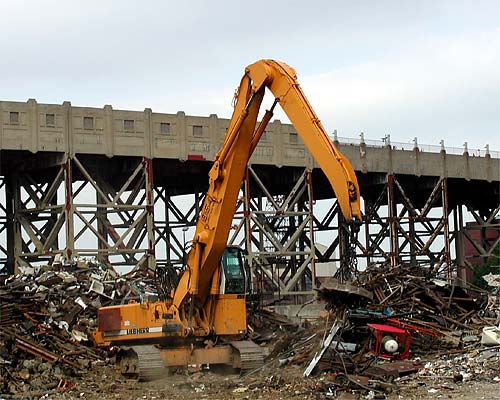 magnetic fieldinformal definition: compare to the other fieldsthe real definition appears laterdilemma: breaking a magnet, there is no magnetic monopole, even down on the atomic scale there is no magnetic monopole, field lines heal themselvesStill, even though we don't have a formal definition of the magnetic field there's no reason why an informal definition can't suite us for a while.properties of magnetic field linesdirection determined from the north pole of a compassstrength proportional to the density of the field linesfield lines are closed loopsfield lines penetrate magnetic materials (compare this to electric field lines, which terminate on the surface of conductors)field lines bend at the surface of a magnetic materialThe symbol for the magnetic field is B (boldface) when describing the full vector quantity and B(italic) when describing the magnitude alone.The SI unit of the magnetic field is the tesla [T], named in honor of the Serbian-American electrical engineer Nikola Tesla (1856–1943) born in a part of the Austro-Hungarian or Hapsburg Empire that is now the independent nation of Croatia. Tesla was a pioneer in the associated disciplines of alternating electric current and rotating magnetic fields. His basic designs for electric motors, generators and transformers in the early part of the Twentieth Century were little changed by the beginning of the Twenty first Century.Another unit in common usage is the gauss [G], named in honor of the German mathematicianCarl Friedrich Gauss (1777–1855). Gauss is generally regarded as the greatest mathematician of all time. Of particular interest to physicists were Gauss' work on curved surfaces, which were important in the fields of electrostatics and general relativity (all puns intended). The gauss is also a unit in the cgs system that was originally developed by Gauss and is sometimes also known as the Gaussian system.Each of these units will be defined formally in a later section of this book. Right now I will tell you that the tesla is the bigger unit.1 T = 10,000 GThe tesla is in fact too big for most practical purposes. As such it is usually divided into microtesla [μT] or nanotesla [nT]. The gauss is also a bit too large, but not as bad as the tesla, so milligauss [mG] and microgauss [μG] are more common.The following table lists the magnetic field strength for various devices, events, or phenomena. Whenever possible a location was also specified. Like the gravitational and electric fields, the magnetic field grows smaller with increasing distance form the source.ferromagnetismThis section is intended to be a discussion of magnetism on the small scale, not just the magnetism of iron, nickel, and cobalt (although that will be its primary focus). Perhaps it should be titled "micromagnetism".Everything's due to electron spin. Well, almost everything.alloysSteel…Alloys made expressly for permanent magnets…AlnicoSamarium alloysNeodymium alloysFerromagnetic alloys made entirely of nonferrous metals…Heusler alloy: copper, tin, manganese in the ratio 2:1:1. Friedrich Heusler (1866–1947) Germany. The copper may be replaced by silver. The tin may be replaced by aluminum, arsenic, antimony, bismuth, or boron.CrO2EuOmagnetic recordingthe basic mechanismmedia formatsanalogaudiovideodigitalmedia shapeswire recordingreeldrumsdiskssubstratesflexible: tape and floppy disks, typically polyesterrigid: hard drives, typically aluminumferromagnetic materialhard vs. softHard magnetic materials require relatively strong magnetic fields to become permanently magnetized and to reverse or erase the magnetization. They are most appropriate for digital data storageSoft magnetic media require relatively weak magnetic fields to become magnetized. They are more appropriate for analog audio and video recording.transition temperaturesThe Curie temperature is named for the French physicist Pierre Curie (1859–1906), who discovered the laws that relate some magnetic properties to change in temperature in 1895.The antiferromagnetic equivalent of the Curie Temperature is called the Néel Temperature in honor of the French physicist Louis Néel (1904–2000), who successfully explained antiferromagnetism in 1936.animal magnetism (magnetotaxis?)creepy crawliesmagnetotactic bacteriaflatworms (Platyhelminthes)honey bees?fishchinook salmon (Oncorhynchus tshawytscha)yellowfin tuna (Thunnus albacares)amphibiansred-spotted newt (Notophthalmus viridescens viridescens)reptilesloggerhead sea turtle (Caretta caretta)? or is it some other variety ?birdsrock pigeon (Columba livia)bobolink (Dolichonyx oryzivorus)mammalsnaked mole rat (Heterocephalus glaber)Siberian hamster (Phodopus sungorus) ? or is it some other variety ?brown bat (Eptesicus fuscus)health and safetytexttextmrimagnetic resonance imaging (nuclear magnetic resonance)atoms in a magnetic field will absorb and then release energy as radio waveseach atom that's visible to MRI has its own radio frequency (each atom is its own radio tower)All nuclei that contain odd numbers of nucleons have an intrinsic magnetic moment and angular momentumWhat atoms can MRI see (nmr frequencies at 1 T)?(42.38 MHz) hydrogen 1(40.05 MHz) fluorine 19 (in a lot of medications)(16.33 MHz) lithium 7 (not a lot in our body, but found in drugs for treating bipolar disorder)sodium 23 (used by neurons to make electric signals)(17.25 MHz) phosphorous 31 (involved in energy containing compounds)(10.71 MHz) carbon 13potassium (used by neurons to make electric signals)The same atoms in different molecules absorb and emit radio waves at slightly different frequenciesA comparison of force fieldsphenomenaoriginoriginfieldfieldsymbolgravityforce due tomassforce permassgelectricityforce due tochargeforce perchargeEmagnetismforce due topoles?*force perpole?*B* Most emphatically, No! The magnetic field has a very odd definition.* Most emphatically, No! The magnetic field has a very odd definition.* Most emphatically, No! The magnetic field has a very odd definition.* Most emphatically, No! The magnetic field has a very odd definition.* Most emphatically, No! The magnetic field has a very odd definition.* Most emphatically, No! The magnetic field has a very odd definition.1 T = 10 kG1 mT = 10 G1 μT = 10 mG1 nT = 10 μGB (T)location, event1013neutron star, theoretical upper limit1010–1011neutron star, magnetar108–109neutron star, radio pulsar1000highest laboratory field, ephemeral100white dwarf star45highest laboratory field, sustained16strong enough to levitate frogs13strongest superconding magnet2.4strongest permanent magnet1–4MRI1strong laboratory magnet0.45large sunspot0.15iron bar magnet, at poles0.10refrigerator magnet0.001sun, poles400 × 10−6jupiter, surface mean100 × 10−6sun, surface mean60 × 10−6earth, poles45 × 10−6earth, surface mean30 × 10−6earth, equator10 × 10−6am radio broadcast at receiver1 × 10−6solar radiation on earth's surface180 × 10−9100 W light bulb at 1 m, peak150 × 10−9mercury, surface mean150 × 10−9earth, altitude of geosynchronous orbit50 × 10−9earth, magnetosphere nose35 × 10−9moon, surface5 × 10−9interplanetary space near earth1 × 10−9earth, magnetosphere tail500 × 10−12interstellar space100 × 10−12intergalactic space50 × 10−12human heart100 × 10−15human brainSelected Magnetic Field ValuesSelected Magnetic Field Valuestypespin alignmentexamplesferromagneticall spins align parallel to one anotheriron, cobalt, nickel, gadolinium, dysprosium, heusler alloysferrimagneticmost spins parallel to one another, some spins antiparallelmagnetite (Fe3O4), yttrium iron garnet (YIG)antiferromagneticperiodic parallel-antiparallel spin distributionchromium, FeMn, NiOparamagneticspins tend to align parallel to an external magnetic fieldoxygen, sodium, aluminum, calcium, uraniumdiamagneticspins tend to align antiparallel to an external magnetic fieldnitrogen, copper, silver, gold, water, organic compoundssuperdiamagneticall spins align antiparallel to an external fieldmeisner effect in superconductorsTypes of magnetic behavior (in order of decreasing strength)Types of magnetic behavior (in order of decreasing strength)Types of magnetic behavior (in order of decreasing strength)typecompositionmagnetic?other characteristicsferritic stainlessFe, Cr, Cyesmoderate corrosion resistance,
moderate durabilityaustenitic stainlessFe, Cr, Ni, Cnohigh corrosion resistance,
moderate durabilitymartensitic stainlessFe, Cr, Cyesmoderate corrosion resistance,
high durabilitynonstainless (high carbon)Fe, Cyeslow corrosion resistance,
high durabilityBasic types of steel (in order of increasing carbon content)Basic types of steel (in order of increasing carbon content)Basic types of steel (in order of increasing carbon content)Basic types of steel (in order of increasing carbon content)typebiasmaterialcommentsI"normal"gamma ferric oxide
(γ-Fe2O3)first commercially manufactured in 1937II"high"chromium dioxide
(CrO2)later replaced by layers of ferric oxide (Fe2O3) and cobalt (Co) with similar magnetic characteristicsIIIferric chrome
(FeCr)quickly became obsoleteIV"metal"finely ground metallic ironlater replaced by mixtures of finely ground iron and cobaltn/abarium ferrite
(BaFe12O19)magnetic stripes on bank and credit cards, high coercivity, less susceptible to accidental erasureCommon materials used for magnetic tapeCommon materials used for magnetic tapeCommon materials used for magnetic tapeCommon materials used for magnetic tapeelementsTC (K)iron1043cobalt1404nickel628gadolinium289erbium32dysprosium155ferrous compoundsTC (K)barium ferrite720strontium ferrite720Alnico1160Alumel436Mutamel659Permalloy869Trafoperm1027NdFeB580SmCo5990Sm2Co171070nonferrous compoundsTC (K)CrO2390CuAlMn3?LaxCa1–xB6900MnAs318MnBi633MnSb587polymerized C60~500Curie temperatures of selected ferromagnetic materialsCurie temperatures of selected ferromagnetic materialsmaterialTN (K)CoCl225CoF238CoO291chromium475Cr2O3307erbium80FeCl270FeF279–90FeO198FeMn490α-Fe2O3953MnF272–75MnO122MnSe173MnTe310–323NiCl250NiF278–83NiFeO180NiO533–650TiCl3100UCu515V2O3170Néel temperatures of selected antiferromagnetic materialsNéel temperatures of selected antiferromagnetic materialsdeviceB (μT)color tv/computer crt display500electric stove1000hair dryer1000maglev train100Magnetic field exposure when using various devicesMagnetic field exposure when using various deviceslocationlocationmedian (μT)range (μT)earth's surfaceearth's surface4540-60workplace:clerical worker w/o computer0.050.02-0.20clerical worker w/computer0.120.05-0.45machinist0.190.06-2.76electrical line worker0.250.05-3.48electrician0.540.08-3.40welder0.820.17-9.60home:typical US home0.090.03-0.37Average daily exposure to magnetic fieldsAverage daily exposure to magnetic fieldsAverage daily exposure to magnetic fieldsAverage daily exposure to magnetic fields